Present: 		Robert Upshall 			Val Douglas via Zoom			Val Johnston			Bill RossApologies:		Liz McAllister			Susan Soulsby In Attendance: 	Michelle Thompson Diane Lax									ACTION POINTSSigned                                      Date 13/09/23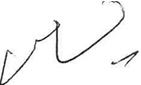 Darlington Healthwatch Board MeetingWednesday 19th July 2023 10am – 12 noonMorton Park Business Centre  And via Zoom Action ByTarget Date1.	PRESENT AND APOLOGIES1.1	As above. 2.	MINUTES OF MEETING 17th May 2023 	Agreed as true record. 2.1	MATTERS ARISING 	Bill Ross has been appointed as a new Board member.  3.	DECLARATION OF INTEREST3.1	No other declarations other than those already registered.4.	CHAIR’S REMARKS/OFFICE MOVE4.1	RU welcomed our new board member and commended staff for 	getting everything sorted in the new office. RU has informed 	Company House and Charity commission of the new appointment. 	RU raised the concern that only he has access to logins for 	updating.  RU will look at sharing log in details to gain access or 	adding an additional person. 4.2	RU is now involved with SDE (Secure Data Environment) this is a 	change of name for the digital project previously involved with.4.3	PLACE visits with CDDFT Board members who are attending will 	need to declare as a potential conflict of interest due to possible 	funding coming through to HWD via CDDFT for projects, with 	will ensure we are open and transparent about our involvement.    RU13/09/235.	CEO UPDATE 5.1	MT gave verbal update on activities and project HWD are working 	on. Mental Health TEWV – been involved in influencing local strategies through the community transformation, this work may expand MT will keep Board informed of outcomes. Concerns remain around Dentistry and access to GP service, and we continue to monitor these services. Additional to this TEWV Crisis line we have received several concerns about people not been able to get through, the team will feedback to TEWV.Public Health Diabetes, HWD are now in the process of monitoring the successful organisations.15 step challenge volunteers and staff working with Woodlands hospital giving feedback on hospital standards following the 15 step challenge. Healthwatch Network – The North East and North Cumbria Integrated Care Board (NENC ICB) Growing Old Planning Ahead project is moving forward - next steps will be organising focus groups and one to one interviews.Social Care evaluation project to gather feedback about adult social care service till October with a report on the findings being produced by the end of October. VCSE Infrastructure proposal is still being discussed. Youthwatch – Youth Focus North East have recruited a new member of staff so this project should now move forward. Vaping project to start in September.AG is building community relationships. 5.2	MT suggested October for the AGM, suggestions were made to have 	an overview of the ICB as a topic for the AGM. MT will	organise with Christopher Akers-Belcher the NENC Healthwatch 	Network Regional Facilitator.MT13/09/236.	FINANCE REPORTING6.1	Finance and month end for May and June 2023 was circulated 	prior to the meeting. There were no concerns or questions raised.7.	AOB7.1	RU to do MT appraisal.7.2	No other business - Meeting closed.RU13/09/238.	DATE, TIME AND VENUE OF NEXT MEETING8.1	Wednesday 13th September 2023 1pm Morton Park/ZOOMREFACTIONBY WHOM?BY WHEN?4.1RU to arrange extra login for Charity Commission RU13/09/234.3MT to organise guest speakerMT13/09/237.1RU to organise MT appraisal.RU13/09/23